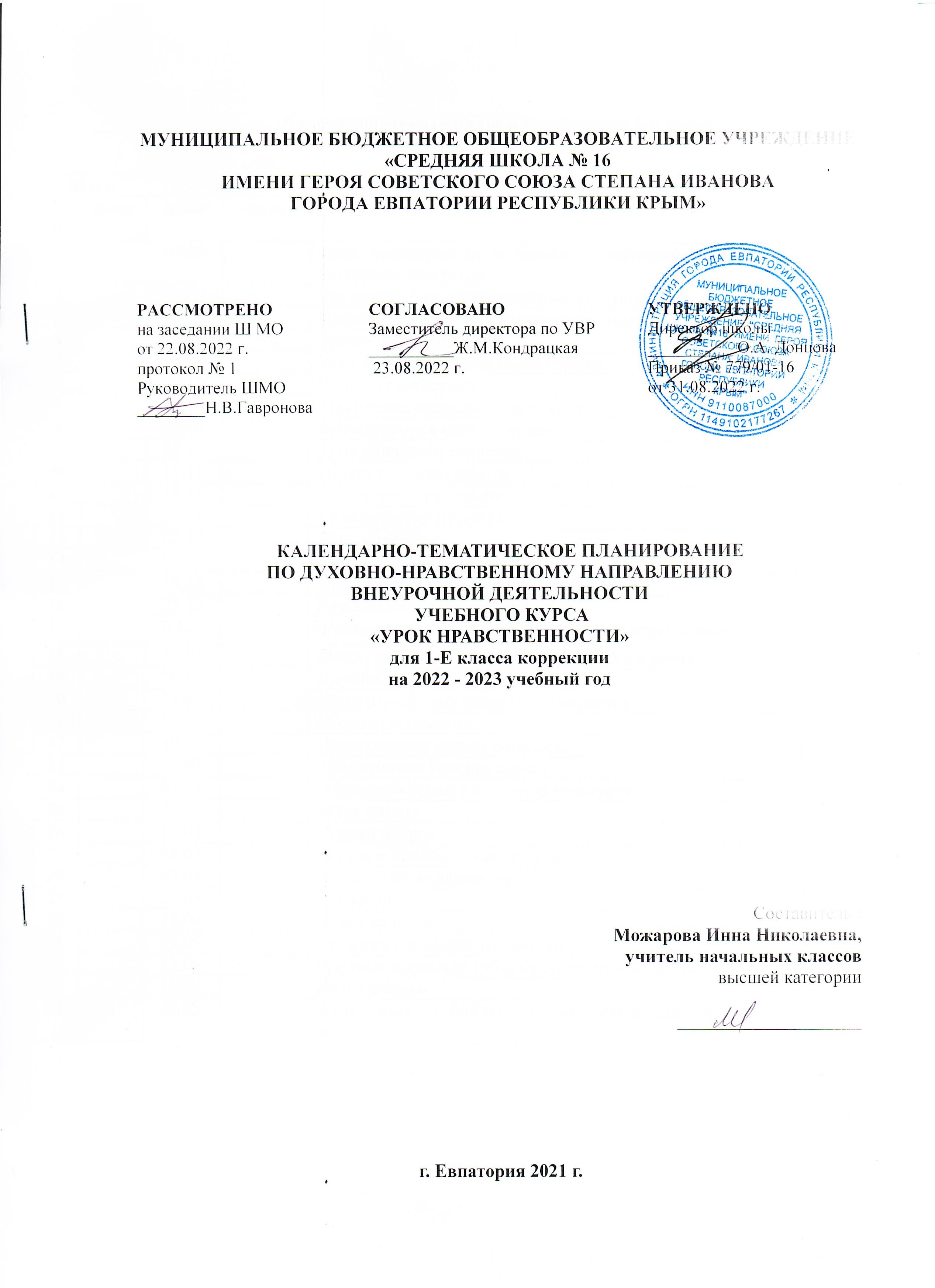 МУНИЦИПАЛЬНОЕ БЮДЖЕТНОЕ ОБЩЕОБРАЗОВАТЕЛЬНОЕ УЧРЕЖДЕНИЕ«СРЕДНЯЯ ШКОЛА № 16  ИМЕНИ ГЕРОЯ СОВЕТСКОГО СОЮЗА СТЕПАНА ИВАНОВАГОРОДА ЕВПАТОРИИ РЕСПУБЛИКИ КРЫМ»                              КАЛЕНДАРНО-ТЕМАТИЧЕСКОЕ ПЛАНИРОВАНИЕ ПО ДУХОВНО-НРАВСТВЕННОМУ НАПРАВЛЕНИЮВНЕУРОЧНОЙ ДЕЯТЕЛЬНОСТИ УЧЕБНОГО КУРСА«УРОК НРАВСТВЕННОСТИ» для 1-Е класса коррекциина 2022 - 2023 учебный год Составитель : Можарова Инна Николаевна,учитель начальных классоввысшей категории ____________________г. Евпатория 2021 г.Календарно-тематическое планирование 1-Е классРАССМОТРЕНОна заседании Ш МО  от 22.08.2022 г.протокол № 1Руководитель ШМО________Н.В.ГавроноваСОГЛАСОВАНОЗаместитель директора по УВР__________Ж.М.Кондрацкая 23.08.2022 г.УТВЕРЖДЕНОДиректор школы __________ О.А. ДонцоваПриказ № 779/01-16                     от 31.08.2022 г.№ п/п№ п/пДатаДатаТема урокапланфактпланфактТема урока102.09День солидарности в борьбе с терроризмом. «Беслан- незаживающая рана».209.09Что значит быть ответственным на улице.316.09Правила поведения с незнакомыми людьми.423.09Земля- наш общий дом.530.09Знай и уважай законы своей страны.607.10Школа безопасности.714.10 Героическая оборона Севастополя.821.10Безопасность в сети интернет.928.10День народного единства.1011.11«Благодарность- это…»1118.11«Я говорю здравствуй».1225.11Её величество Природа.1302.12День инвалида.1409.12«Что такое правонарушение?»1516.12Профилактика простудных заболеваний.1623.12Путешествие в страну здоровья.1730.12Неравнодушие к жизненным проблемам других людей.1813.01Международный день памяти жертв Холокоста.1920.01Дружба начинается с улыбки.2027.01«Евпаторийскому десанту посвящается…»2103.02«Колокола памяти».2210.02Нравственные нормы общения.2317.02«Защитникам России- слава».2403.03«Человек и семья в народной культуре».2510.03«Моя мама!»2617.03«Уроки добра».2731.03«Крым и Россия- общая судьба».2807.04«Молодёжные движения».2914.04Я и закон.3028.04День единения.3105.05Урок памяти «Берегите Землю».3212.05Вредные привычки губят будущее человечества.3319.05День Победы.3426.05Жить в мире с собой и с другими. Моя безопасность во время каникул.